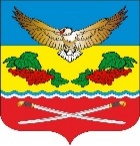                                          РОСТОВСКАЯ ОБЛАСТЬ           ПРОЕКТ              ЦИМЛЯНСКИЙ РАЙОНМУНИЦИПАЛЬНОЕ ОБРАЗОВАНИЕ «КАЛИНИНСКОЕ СЕЛЬСКОЕ ПОСЕЛЕНИЕ»   СОБРАНИЕ ДЕПУТАТОВКАЛИНИНСКОГО СЕЛЬСКОГО ПОСЕЛЕНИЯРЕШЕНИЕ _______                                           № _____                                ст. КалининскаяОб утверждении Правил охраны и 
содержания зеленых насаждений в муниципальном образовании «Калининское сельское поселение»      В целях приведения в соответствии с действующим законодательством нормативно-правовых актов Администрации Калининского сельского поселения, на основании протеста Прокуратуры Цимлянского района и во исполнение Областного закона от 03.08.2007 № 747-ЗС «Об охране зеленых насаждений в населенных пунктах Ростовской области», постановления Правительства Ростовской области от 30.08.2012 № 819 «Об утверждении Порядка охраны зеленых насаждений в населенных пунктах Ростовской области», РЕШИЛО:1.Утвердить Правил охраны и содержания зеленых насаждений в муниципальном образовании «Калининское сельское поселение» 2.  Считать утратившими силу: Решение Собрания депутатов Калининского сельского поселения от 29.05.2020 № 75 «Об утверждении Правил охраны и содержания зеленых насаждений в муниципальном образовании «Калининское сельское поселение»3.Настоящее решение вступает в силу со дня его опубликования.4.Контроль за исполнением настоящего решения оставляю за собой. Председатель Собрания депутатов-Глава Калининскогосельского поселения                                                                        Н.Н.Капканов ПРАВИЛАохраны зеленых насаждений на территории Калининского сельского поселенияСтатья 1. Общие положения1.1. Правила охраны зеленых насаждений на территории муниципального образования «Калининского сельское поселение» (далее - Правила) разработаны в соответствии с Градостроительным, Гражданским, Земельным кодексами Российской Федерации, Федеральным законом от 10.01.2002 №7-ФЗ «Об охране окружающей среды», Областным законом Ростовской области от 03.08.2007 №747-ЗС «Об охране зеленых насаждений в населенных пунктах Ростовской области», постановлением Правительства Ростовской области от 30.08.2012 №819 «Об утверждении Порядка охраны зеленых насаждений в населенных пунктах Ростовской области».1.2. Настоящие Правила регулируют отношения, возникающие в сфере охраны зеленых насаждений и учитывают социально-экономические, природно-климатические и другие особенности территории муниципального образования «Калининское сельское поселение».1.3. Действие Правил не распространяется на отношения по охране зеленых насаждений, расположенных на находящихся в границах населенных пунктов садовых и огородных земельных участках, на земельных участках, занятых ботаническими садами, питомниками для выращивания посадочного материала зеленых насаждений, лесами, а также на земельных участках, используемых для индивидуального жилищного строительства, ведения личного подсобного хозяйства.Статья 2. Основные понятия, применяемые в настоящих ПравилахДля целей настоящих Правил применяются следующие основные понятия:зеленые насаждения - древесно-кустарниковая и травянистая растительность, расположенная в населенных пунктах, выполняющая средообразующие, рекреационные, санитарно-гигиенические и экологические функции;охрана зеленых насаждений - деятельность по созданию, сохранению и оценке состояния зеленых насаждений, направленная на создание благоприятной окружающей среды и нормализацию экологической обстановки на территории муниципального образования "Калининское сельское поселение";создание зеленых насаждений - деятельность по посадке деревьев и кустарников, посеву трав и цветов, в том числе выбору и подготовке территории, приобретению и выращиванию посадочного и посевного материала, а также сохранению посадочного и посевного материала до полной приживаемости;сохранение зеленых насаждений - деятельность по содержанию зеленых насаждений (обработка почвы, полив, внесение удобрений, обрезка крон деревьев и кустарников и иные мероприятия), восстановлению зеленых насаждений, в том числе с элементами ландшафтной перепланировки, а также по борьбе с вредителями и болезнями зеленых насаждений;оценка состояния зеленых насаждений - деятельность по получению сведений о количественных и качественных параметрах состояния зеленых насаждений;повреждение зеленых насаждений - механическое, термическое или химическое воздействие на зеленые насаждения, загрязнение почвы в зоне зеленых насаждений вредными веществами, приводящие к нарушению целостности зеленых насаждений;уничтожение зеленых насаждений - механическое, термическое или химическое воздействие на зеленые насаждения, загрязнение почвы в зоне зеленых насаждений вредными веществами, приводящие к гибели или утрате зеленых насаждений;аварийно-опасные деревья - деревья, представляющие опасность для жизни и здоровья граждан и создающие аварийно-опасные ситуации;сухостойные деревья и кустарники - деревья и кустарники, утратившие физиологическую устойчивость и подлежащие вырубке;компенсационное озеленение - создание зеленых насаждений взамен уничтоженных (поврежденных) или выплата компенсационной стоимости за уничтоженные (поврежденные) зеленые насаждения:компенсационная стоимость - денежная оценка зеленых насаждений, предусматривающая все затраты на приобретение, высадку зеленых насаждений взамен уничтоженных, поврежденных (планируемых к уничтожению, повреждению) и их содержание до возраста (состояния), обеспечивающего выполнение зелеными насаждениями их экологических, защитных, рекреационных, эстетических и декоративных свойств.Статья 3. Особенности охраны зеленых насаждений3.1. На территории муниципального образования «Калининское сельское поселение» запрещается:3.1.1. Повреждение и уничтожение зеленых насаждений, за исключением случаев, установленных федеральным и областным законодательством.3.1.2. Хозяйственная и иная деятельность на территориях, занятых зелеными насаждениями, оказывающая негативное воздействие на указанные территории и препятствующая выполнению зелеными насаждениями средообразующей, рекреационной, санитарно-гигиенической и экологической функций, за исключением случаев, установленных федеральным и областным законодательством.3.2. Уничтожение зеленых насаждений на территории муниципального образования «Калининское сельское поселение» допускается в следующих случаях:3.2.1. При вырубке аварийно-опасных деревьев, сухостойных деревьев и кустарников - в соответствии с актом оценки состояния зеленых насаждений на основании разрешения на производство работ в отношении зеленых насаждений.3.2.2. При осуществлении мероприятий по предупреждению и ликвидации чрезвычайных ситуаций - на основании решения комиссии по предупреждению и ликвидации чрезвычайных ситуаций и обеспечению пожарной безопасности муниципального образования «Калининское сельское поселение».3.2.3. При невозможности пересадки деревьев и сохранения кустарниковой и травянистой растительности при осуществлении хозяйственной и иной деятельности на территории, занятой зелеными насаждениями, - в соответствии с заключением экспертной группы и актом оценки состояния зеленых насаждений, на основании разрешения на производство работ в отношении зеленых насаждений.3.2.4. В иных случаях, предусмотренных действующим законодательством Российской Федерации.3.3. Допускается санитарная обрезка плодовых деревьев, произрастающих на территориях, прилегающих к земельным участкам, занятым индивидуальной жилой застройкой, к дачным и приусадебным земельным участкам, в том случае, если работы производятся собственниками этих земельных участков.Статья 4. Организация деятельности охраны зеленых насаждений4.1. Планирование охраны зеленых насаждений осуществляется на основании оценки состояния зеленых насаждений.4.2. При реализации мероприятий, связанных с санитарной и другими видами обрезки деревьев и кустарников, вырубкой аварийно-опасных, сухостойных деревьев и кустарников, Администрацией Калининского сельского поселения оформляются разрешения на уничтожение и (или) повреждение зеленых насаждений по форме согласно приложению №1 к настоящим Правилам (далее - разрешения).4.3. Разрешения подписываются Главой Администрации Калининского сельского поселения4.4. К разрешению прилагаются: акт оценки состояния зеленых насаждений по форме согласно приложению №2 к настоящим Правилам, фото- (или) видеоматериалы, план-схема территории, на которой планируется пересадка, вырубка или обрезка деревьев. План-схема составляется Администрацией Калининского сельского поселения. На плане-схеме указываются зеленые насаждения, которые планируется пересадить, уничтожить или обрезать, а также сохраняемые зеленые насаждения. В случае, предусмотренном пунктом 4.17.2 настоящих Правил, к разрешению прилагается расчет компенсационной стоимости.4.5. По окончании производства работ специалистом Администрации Калининского сельского поселения, уполномоченными должностными лицами органов местного самоуправления, с привлечением лица, получившего разрешение, осуществляется контроль выполнения условий выданного разрешения. В случае если условия выданного разрешения выполнены в полном объеме, разрешение считается исполненным. О выполнении условий разрешения специалистом Администрации Калининского сельского поселения делается запись на разрешении, с указанием даты записи, подписи, должности, фамилии и инициалов.В случае внесения компенсационной стоимости заинтересованным лицом ответственность за осуществление компенсационного озеленения возлагается на Администрацию Калининского сельского поселения. В данном случае информация о проведении компенсационного озеленения подлежит указанию в разрешении специалистом Администрации Калининского сельского поселения и такое разрешение считается исполненным после полной приживаемости высаженных зеленых насаждений, установленной в соответствии с пунктом 5.8 настоящих Правил.4.6. При несоответствии выполненных работ условиям разрешения должностным лицом Администрации Калининского сельского поселения, осуществляющим контроль производства работ, составляется акт обследования территории, в котором фиксируются допущенные нарушения. Лицо, допустившее нарушение настоящих Правил при производстве работ, несет ответственность и возмещает вред окружающей среде в соответствии с законодательством.4.7. По результатам реализации мероприятий, указанных в пункте 4.2 настоящих Правил, вносятся изменения в паспорта объектов зеленых насаждений и в реестр зеленых насаждений Калининского сельского поселения.
         4.8. При проведении мероприятий по предупреждению и ликвидации последствий чрезвычайных ситуаций в случае уничтожения или повреждения зеленых насаждений при проведении аварийно-спасательных или аварийно-восстановительных работ основанием для проведения указанных работ является соответствующее решение комиссии по предупреждению и ликвидации чрезвычайных ситуаций и обеспечению пожарной безопасности Калининского сельского поселения. В данном случае оформление разрешения не требуется.
          4.9. При проведении работ, указанных в пункте 4.8 настоящего раздела, производится фото- и (или) видеосъемка территории, занятой зелеными насаждениями до производства работ, во время работ и по результатам проведенных работ. После проведения работ должностным лицом Администрации Калининского сельского поселения составляется акт оценки состояния зеленых насаждений, в котором, в том числе, отражается объем произошедших изменений.4.10. Решение комиссии по предупреждению и ликвидации чрезвычайных ситуаций и обеспечению пожарной безопасности муниципального образования «Калининское сельское поселение», фото- и (или) видеоматериалы и акт оценки состояния зеленых насаждений являются основанием для внесения изменений в паспорта объектов зеленых насаждений и в реестр зеленых насаждений муниципального образования «Калининское сельское поселение».4.11. Проведение мероприятий по уничтожению сухостойных и аварийно-опасных деревьев осуществляется на основании разрешения и акта оценки состояния зеленых насаждений. К разрешению прилагаются фото- и (или) видеоматериалы, подтверждающие состояние зеленых насаждений.4.12. При размещении объектов капитального строительства, в случае невозможности их размещения на иных земельных участках, при реализации мероприятий, связанных с реконструкцией зданий, строений и сооружений, при необходимости уничтожения зеленых насаждений в процессе эксплуатации существующих линейных объектов при невозможности сохранения зеленых насаждений должностное лицо Администрации Калининского сельского поселения оформляет разрешение в соответствии с требованиями настоящих Правил. Во всех указанных случаях предусмотрено компенсационное озеленение в порядке, предусмотренном пунктом 4.17 настоящих Правил.4.13. Для осуществления пересадки деревьев и уничтожения кустарниковой и травянистой растительности в случае, указанном в пункте 4.12 настоящего раздела, производится оценка состояния зеленых насаждений, составляется соответствующий акт оценки состояния зеленых насаждений, к которому прилагается заключение о возможности и условиях пересадки деревьев.
         4.14. Для подготовки заключения о возможности и условиях пересадки деревьев (далее - заключение) Администрацией Калининского сельского поселения формируется экспертная группа. В экспертную группу должны быть включены представители отдела по охране окружающей среды и природных ресурсов Администрации Калининского сельского поселения района представитель специализированной организации, а также по согласованию включаются представители общественности. К специализированным организациям относятся организации, уставная деятельность которых связана с ведением лесного хозяйства, с проведением уходных работ за зелеными насаждениями. При отсутствии указанных организаций в сельском поселении по согласованию привлекаются учителя биологии образовательных организаций. Привлечение специализированных организаций обеспечивают лица и организации, заинтересованные в уничтожении или пересадке зеленых насаждений (далее - заинтересованное лицо), по согласованию с Администрацией Калининского сельского поселения.4.15. Заключение должно содержать обоснование выводов о возможности или невозможности пересадки деревьев. Положения заключения должны исключать возможность их двоякого толкования. При подготовке заключения специализированной организацией заключение оформляется на официальном бланке специализированной организации, подписывается всеми членами экспертной группы и утверждается руководителем или заместителем руководителя специализированной организации. При отсутствии экспертной организации заключение подготавливается и подписывается лицами, входящими в экспертную группу.4.16. На основании документов, указанных в пунктах 4.13 - 4.15 настоящего раздела, принимается соответствующее решение, которое оформляется муниципальным правовым актом. На основании муниципального правового акта оформляется разрешение. Контроль производства работ и учет их результатов осуществляются в соответствии с настоящими Правилами.4.17. В случае невозможности пересадки деревьев в соответствии с заключением экспертной группы допускается их уничтожение при проведении компенсационного озеленения в соответствии со статьей 4 Областного закона от 03.08.2007 №747-ЗС и статьей 5 настоящих Правил.Компенсационное озеленение производится в натуральной или денежной форме по выбору заинтересованного лица, выраженному в письменной форме.Компенсационное озеленение производится путем посадки равноценных или более ценных видов (пород) зеленых насаждений, подлежащих уничтожению согласно акту оценки состояния зеленых насаждений. Информация о виде, месте и количестве подлежащих высадки зеленых насаждений в порядке компенсационного озеленения подлежит указанию в разрешении.Компенсационное озеленение проводится в ближайший сезон, подходящий для посадки (посева) зеленых насаждений, но не позднее одного года со дня выдачи разрешения.Возраст зеленых насаждений, которые могут высаживаться на территории муниципального образования «Калининское сельское поселение» в порядке компенсационного озеленения, устанавливается муниципальными правовыми актами, в соответствии с требованиями ГОСТов, нормативами.Оформление решения, разрешения, контроль производства работ и учет их результатов осуществляются в соответствии с пунктами 4.12 - 4.16 настоящих Правил.4.17.1. Компенсационное озеленение в натуральной форме организуют лица и организации, заинтересованные в уничтожении зеленых насаждений. Компенсационное озеленение в натуральной форме производится с превышением на 30 процентов от общего количества уничтоженной древесно-кустарниковой растительности и площади уничтоженной травянистой растительности.Зеленые насаждения, созданные в результате компенсационного озеленения в натуральной форме, после их полной приживаемости передаются Администрации Калининского сельского поселения по акту приема-передачи.4.17.2. В случае выбора заинтересованным лицом осуществления компенсационного озеленения в денежной форме, должностным лицом Администрации Калининского сельского поселения осуществляется расчет компенсационной стоимости согласно Методике, являющейся приложением №3 к настоящим Правилам.После расчета компенсационной стоимости заинтересованным лицом вносятся денежные средства в местный бюджет муниципального образования " Калининское сельское поселение" до оформления муниципального правового акта, разрешающего оформление разрешения.4.18. Размещение объектов, не предусмотренных пунктом 4.12 настоящих правил, связанное с уничтожением или повреждением зеленых насаждений, в населенных пунктах запрещено.4.19. При необходимости повреждения и (или) уничтожения зеленых насаждений в процессе эксплуатации существующих линейных объектов создается комиссия, в которую входят представители отдела по охране окружающей среды и природных ресурсов Администрации Цимлянского района и представители хозяйствующих субъектов, обеспечивающих эксплуатацию линейных объектов. Зеленые насаждения, произрастающие в охранных зонах линейных объектов и угрожающие безопасному, безаварийному функционированию указанных объектов, комиссией относятся к аварийно-опасным. Уничтожение зеленых насаждений хозяйствующими субъектами, обеспечивающими эксплуатацию линейных объектов, без разрешения не допускается. Разрешение оформляется в соответствии с требованиями настоящих Правил.4.20. При осуществлении работ, связанных со строительством, реконструкцией, ремонтом зданий, сооружений, линейных и других объектов, лица, производящие указанные работы, обязаны получить условия и требования по сохранению зеленых насаждений в зоне производства работ, определяемые Администрацией Калининского сельского поселения.
          4.21. При проведении мероприятий по реконструкции зеленых насаждений (в том числе по замене породного состава, ландшафтной перепланировки) уничтожение или повреждение зеленых насаждений проводятся в порядке, определенном пунктами 4.2 - 4.7 настоящих Правил. Проведение мероприятий по реконструкции зеленых насаждений не должно приводить к ухудшению количественных и качественных характеристик зеленых насаждений.4.22. При производстве всех видов работ, связанных с воздействием на зеленые насаждения, лица и организации, производящие работы, обязаны обеспечить наличие на месте проведения работ разрешения или копии разрешения, заверенной хозяйствующим субъектом, получившим разрешение, предусмотренного настоящими Правилами, и обеспечить информирование населения о проведении работ путем установки информационных стендов в случае пересадки деревьев и (или) уничтожения жизнеспособных зеленых насаждений. Информация о выданных разрешениях на уничтожение и (или) повреждение зеленых насаждений размещается на официальном сайте Администрации Калининского сельского поселения не позднее трех дней со дня выдачи такого разрешения.4.23. Пересадка, обрезка или уничтожение деревьев, произрастающих на территориях, прилегающих к индивидуальной жилой застройке, личным подсобным хозяйствам, садовым, огородным, дачным и приусадебным земельным участкам, производится в соответствии с муниципальными правовыми актами, а в случае их отсутствия - в соответствии с настоящими Правилами.
          4.24. В случае выявления повреждения и (или) уничтожения зеленых насаждений должностное лицо Администрации Калининского сельского поселения составляет акт обследования территории, собирает информацию о лицах, причастных к повреждению и (или) уничтожению зеленых насаждений, принимает меры по привлечению виновных к ответственности в соответствии с федеральным и областным законодательством.Статья 5. Создание зеленых насаждений. Компенсационное озеленение5.1. Создание зеленых насаждений - деятельность по посадке деревьев и кустарников, посеву трав и цветов, в том числе по выбору и подготовке территории, приобретению и выращиванию посадочного и посевного материала, а также сохранению посадочного и посевного материала до полной приживаемости.
         5.2. Создание зеленых насаждений осуществляется в соответствии с долгосрочными комплексными планами озеленения населенных пунктов, разработанными Администрацией Калининского сельского поселения в установленном законодательством порядке.5.3. Приоритетным является создание зеленых насаждений на территориях, на которых произведено уничтожение зеленых насаждений.5.4. Создание зеленых насаждений осуществляется в порядке, предусмотренном строительными нормами и правилами, регламентами производства работ на объектах озеленения с соблюдением требований санитарно-гигиенических нормативов, градостроительной документации.5.5. Все виды работ при создании зеленых насаждений осуществляются в соответствии с проектной, сметной и другой документацией, схемами и дендрологическими планами, разработанными в установленном порядке. Указанная документация, кроме затрат по созданию зеленых насаждений, должна включать затраты, связанные с содержанием зеленых насаждений до их полной приживаемости. Проведение общественных акций по созданию зеленых насаждений согласовывается с Администрацией Калининского сельского поселения. Созданные зеленые насаждения на территориях, относящихся к собственности муниципального образования, передаются Администрации Калининского сельского поселения лицами, осуществившими (организовавшими) высадку по акту приема-передачи. В случае отсутствия актов приема-передачи на высаженные зеленые насаждения, решение о принятии на баланс Администрации Калининского сельского поселения принимается в соответствии с действующим законодательством по результатам ежегодной, долгосрочной оценки состояния зеленых насаждений.5.6. Разработку документации, указанной в пункте 5.5 настоящих Правил, ее согласование с Администрацией Калининского сельского поселения, а также реализацию мероприятий по созданию зеленых насаждений организовывают лица и организации, заинтересованные в создании зеленых насаждений.5.7. По окончании производства работ должностным лицом Администрации Калининского сельского поселения осуществляется контроль производства работ. При несоответствии выполненных работ условиям проектной документации должностным лицом Администрации Калининского сельского поселения, осуществляющим контроль производства работ, составляется акт обследования территории, в котором фиксируются допущенные нарушения. Лицо, допустившее нарушение при производстве работ, несет ответственность в соответствии с федеральным и областным законодательством.5.8. Зеленые насаждения считаются созданными после проведения полного комплекса уходных работ до момента их приживаемости. Сроки полной приживаемости устанавливаются органом местного самоуправления, но не менее 2 лет.
         5.9. После достижения полной приживаемости зеленых насаждений соответствующая информация вносится в паспорта объектов зеленых насаждений и реестр зеленых насаждений городского округа, городского или сельского поселений.5.10. В случае, предусмотренном пунктом 3 части 2 статьи 3 настоящих Правил по выбору заинтересованного лица производится компенсационное озеленение в натуральной и (или) денежной форме.5.11. Компенсационное озеленение в натуральной форме производится с превышением на 30 процентов от общего количества уничтоженной древесно-кустарниковой растительности и площади уничтоженной травянистой растительности.5.12. Приоритетным является компенсационное озеленение в натуральной форме на территориях, на которых произведено уничтожение зеленых насаждений, а в случае невозможности компенсационное озеленение в натуральной форме производится на иной территории, определенной должностным лицом Администрации Калининского сельского поселения.5.13. Зеленые насаждения, созданные в результате компенсационного озеленения в натуральной форме, после их полной приживаемости передаются уполномоченному органу (организации) городского округа, городского или сельского поселения.5.14. Компенсационное озеленение в денежной форме осуществляется путем выплаты компенсационной стоимости заинтересованным лицом до принятия должностным лицом Администрации Калининского сельского поселения решения, указанного в пункте 3 части 2 статьи 3 настоящих Правил.5.15. Порядок проведения компенсационного озеленения устанавливается Администрацией Калининского сельского поселения в соответствии с настоящими Правилами.Статья 6. Сохранение зеленых насаждений6.1. Сохранение зеленых насаждений - деятельность по содержанию зеленых насаждений (обработка почвы, полив, внесение удобрений, обрезка крон деревьев и кустарников и иные мероприятия), восстановлению зеленых насаждений, в том числе с элементами ландшафтной перепланировки, а также по борьбе с вредителями и болезнями зеленых насаждений.6.2. Проведение работ по сохранению зеленых насаждений обеспечивается собственниками земельных участков, землепользователями, землевладельцами, арендаторами земельных участков за счет собственных средств в соответствии с регламентами и сроками производства работ на объектах озеленения, в том числе по лечению зеленых насаждений при их повреждении в срок не позже 10 дней с момента установления факта повреждения.Статья 7. Оценка состояния зеленых насаждений7.1. Основные составляющие системы оценки состояния зеленых насаждений:7.1.1. Оценка (долгосрочная, ежегодная (весной и осенью), оперативная) качественных и количественных параметров состояния зеленых насаждений.7.1.2. Выявление и идентификация причин ухудшения состояния зеленых насаждений.7.2. Сведения о проведенной оценке состояния зеленых насаждений вносятся в проект оценки состояния зеленых насаждений, который включает в себя сведения о зеленых насаждениях, в том числе их подеревное описание с указанием порядкового номера, породы, диаметра ствола (см), качественного состояния, площади, а также планируемых работах в отношении зеленых насаждений (текущие уходные работы, обрезка, удаление, пересадка). Зеленые насаждения с указанием соответствующих порядковых номеров наносятся на дендроплан.7.3. Долгосрочную оценку состояния зеленых насаждений осуществляют специализированные организации или собственники, землепользователи, землевладельцы, арендаторы земельных участков, на которых произрастают зеленые насаждения. В случае если долгосрочную оценку состояния зеленыхнасаждений осуществляют собственники, землепользователи, землевладельцы, арендаторы земельных участков, то полученные ими сведения проверяются квалифицированными специалистами. По результатам полученных сведений выдается экспертное заключение специализированной организации. Долгосрочная оценка состояния зеленых насаждений осуществляется по результатам инвентаризации зеленых насаждений с периодичностью 1 раз в 10 лет.7.4. Документом, отображающим результаты инвентаризации зеленых насаждений, является паспорт объекта зеленых насаждений, который содержит следующие сведения:7.4.1. Инвентарный план.7.4.2. Административно-территориальная принадлежность.7.4.3. Наименование ответственного владельца.7.4.4. Режим охраны и использования.7.4.5. Установленное функциональное назначение земельного участка.7.4.6. Общая площадь объекта (ов) зеленых насаждений.7.4.7. Количество зеленых насаждений.7.4.8. Видовой состав зеленых насаждений.7.4.9. Состояние зеленых насаждений (пообъектно).7.5. На основании сведений, содержащихся в паспортах объектов зеленых насаждений, ведется реестр зеленых насаждений муниципального образования «Калининское сельское поселение», который утверждается Главой Администрации Калининского сельского поселения.7.6. Оперативная оценка состояния зеленых насаждений проводится:для отнесения деревьев и кустарников к аварийно-опасным и сухостойным;при несоответствии выполненных работ по пересадке деревьев, уничтожению или повреждению зеленых насаждений условиям и требованиям при производстве работ, указанным в разрешении;в случае уничтожения или повреждения зеленых насаждений при проведении аварийно-спасательных или аварийно-восстановительных работ, связанных с предупреждением и ликвидацией последствий чрезвычайных ситуаций;иных случаях, установленных Администрацией Калининского сельского поселения.7.7. Результаты ежегодной и оперативной оценки состояния зеленых насаждений оформляются актом оценки состояния зеленых насаждений.7.8. Акт оценки состояния зеленых насаждений составляется по форме, указанной в приложении №2 к настоящим Правилам, и подписывается должностным лицом Администрации поселения, или в случае, предусмотренном пунктом 4.19 настоящих Правил, - комиссией.7.9. Акт оценки состояния зеленых насаждений в зависимости от причины производства работ подготавливается на основании следующих документов:7.9.1. Причина производства работ - реконструкция зеленых насаждений:а) письменное заявление в адрес Главы Администрации Калининского сельского поселения;б) проект "Реконструкция зеленых насаждений";в) документы, подтверждающие права на земельный участок;7.9.2. Причина производства работ - создание и сохранение зеленыхнасаждений:а) письменное заявление в адрес Главы Администрации Калининского сельского поселения;б) проект "Оценка состояния зеленых насаждений";в) документы, подтверждающие права на земельный участок;7.9.3. Причина производства работ - размещение объекта капитального строительства, реконструкция, ремонт существующих зданий, строений, сооружений, линейных объектов и др.:а) письменное заявление в адрес Главы Администрации Калининского сельского поселения;б) проект "Оценка состояния зеленых насаждений";в) проект "Компенсационное озеленение";г) документы, подтверждающие права на земельный участок;д) разрешение на строительство или реконструкцию объекта;е) список кандидатур из числа представителей специализированнойорганизации для формирования состава экспертной группы по оценке условий и возможности пересадки деревьев;7.10. Документы, указанные в подпункте "в" подпункта 7.9.1, подпункте "в" подпункта 7.9.2, подпункте "г" подпункта 7.9.3, подпункте "д" подпункта 7.9.3, не могут быть затребованы у заявителя, при этом заявитель вправе их представить вместе с заявлением.7.11. Документы, указанные в подпункте "в" подпункта 7.9.1, подпункте "в" подпункта 7.9.2, подпункте "г" подпункта 7.9.3, представляются заявителем самостоятельно, если указанные сведения отсутствуют в Едином государственном реестре прав на недвижимое имущество и сделок с ним.7.12. Документы, указанные в подпункте "а" подпункта 7.9.1, подпункте "б" подпункта 7.9.1, подпункте "г" подпункта 7.9.1, подпункте "а" подпункта 7.9.2, подпункте "б" подпункта 7.9.2, подпункте "г" подпункта 7.9.2, подпунктах "а-в" подпункта 7.9.3, подпункте "е" подпункта 7.9.3, подпункте "ж" подпункта 7.9.3, представляются заявителем самостоятельно.Статья 8. Участники деятельности по охране зеленых насажденийУчастниками деятельности по осуществлению охраны зеленых насаждений на территории муниципального образования " Калининское сельское поселение" являются:Старший инспектор ЖКХ Администрации поселения, выполняющий обязанности специального уполномоченного органа Администрации поселения по охране зеленых насаждений;юридические и физические лица, в ведении которых находятся зеленые насаждения и земельные участки с произрастающими на них зелеными насаждениями, а также заинтересованные в создании, уничтожении и сохранении зеленых насаждений, осуществляющие планирование и выполнение работ на объектах озеленения, и производящие работы, связанные с воздействием на зеленые насаждения.Статья 9. Порядок взаимодействия участников Правил при осуществлении охраны зеленых насаждений9.1. Администрация Калининского сельского поселения:9.1.1. Осуществляет принятие в порядке, установленном действующим законодательством и муниципальными правовыми актами Калининского сельского поселения, в собственность муниципального образования «Калининского сельское поселение» вновь созданные, в том числе в результате компенсационного озеленения на земельных участках, находящихся в муниципальной собственности и земельных участках, государственная собственность на которые не разграничена, зеленые насаждения после их полной приживаемости.9.1.2. Организует проведение работ по посадке зеленых насаждений в границах земельных участков автомобильных дорог общего пользования Калининского сельского поселения.9.1.3. Согласовывает проектную и иную документацию по созданию зеленых насаждений на земельных участках, переданных учреждению в постоянное бессрочное пользование.9.1.4. Ведет реестр зеленых насаждений муниципального образования «Калининское сельское поселение».9.2. Юридические и физические лица, в ведении которых находятся зеленые насаждения и земельные участки с произрастающими на них зелеными насаждениями:9.2.1. Осуществляют надлежащее содержание и сохранность зеленых насаждений.9.2.2. Выполняют долгосрочную, ежегодную и оперативную оценку состояния зеленых насаждений и своевременно направляют данные в Администрацию поселения для подготовки акта оценки состояния зеленых насаждений. Долгосрочная оценка выполняется по результатам инвентаризации зеленых насаждений, по результатам инвентаризации оформляется паспорт объекта зеленых насаждений.9.2.3. Своевременно планируют проведение работ по сохранению зеленых насаждений, произрастающих на земельных участках, находящихся в их ведении.9.2.4. На основании ежегодной оценки состояния зеленых насаждений готовят предложения по реализации мероприятий, связанных с санитарной и другими видами обрезки деревьев и кустарников, вырубкой аварийно-опасных, сухостойных деревьев и кустарников, санитарной вырубкой деревьев и др., и направляют данные в Администрацию в течение 1 месяца после выполнения оценки состояния зеленых насаждений для подготовки акта оценки состояния зеленых насаждений.9.2.5. Направляют материалы по оценке состояния зеленых насаждений в Администрацию сельского поселения для получения акта оценки состояния зеленых насаждений и разрешения на производство работ в отношении зеленых насаждений.9.2.6. На основании разрешений на производство работ в отношении зеленых насаждений выполняют работы по содержанию и сохранению зеленых насаждений, а также осуществляют текущий контроль за производством владельцами воздушных сетей работ по плановой обрезке на безопасное расстояние от воздушных сетей зеленых насаждений, переданных на основании муниципальных правовых актов.9.2.7. Готовят информацию для ведения реестра зеленых насаждений муниципального образования «Калининское сельское поселение».9.3. Юридические и физические лица, являющиеся заказчиками строительства, реконструкции, ремонта зданий, сооружений, линейных и других объектов, обязаны получать условия и требования по сохранению зеленых насаждений в зоне производства работ, а в случае невозможности сохранения зеленых насаждений и обоснования необходимости проведения работ по пересадке, уничтожению, а также обрезке зеленых насаждений получать в Администрации Калининского сельского поселения разрешения на производство работ в отношении зеленых насаждений.9.4. Хозяйствующие субъекты, обеспечивающие эксплуатацию линейных объектов, при планировании работ по их содержанию обязаны сохранять зеленые насаждения в зоне производства работ.В случае невозможности сохранения зеленых насаждений хозяйствующий субъект обязан получить в Администрации Калининского сельского поселения разрешение на производство работ в отношении зеленых насаждений.При необходимости повреждения и (или) уничтожения зеленых насаждений в процессе эксплуатации существующих линейных объектов создается комиссия, в которую входят представители Администрации Цимлянского района и представители хозяйствующих субъектов, обеспечивающих эксплуатацию линейных объектов. Зеленые насаждения, произрастающие в охранных зонах линейных объектов и угрожающие безопасному, безаварийному функционированию указанных объектов, комиссией относятся к аварийно- опасным.Уничтожение зеленых насаждений организациями, обеспечивающими эксплуатацию линейных объектов, без разрешительных документов не допускается.9.5. Хозяйствующие субъекты, обеспечивающие эксплуатацию воздушных сетей, обязаны заблаговременно планировать проведение работ по обрезке зеленых насаждений на безопасное расстояние от воздушных сетей на очередной год и представлять графики обрезки в Администрацию Калининского сельского поселения для оформления разрешений на производство работ в отношении зеленых насаждений ежегодно в срок до 1 мая. Работы в отношении зеленых насаждений должны быть выполнены с учетом требований Регламента производства работ на объектах озеленения в населенных пунктах Ростовской области, утвержденного приказом комитета по охране окружающей среды и природных ресурсов Ростовской области от 12.05.2008 №36. При этом омолаживающую обрезку деревьев проводят в период с октября до начала сокодвижения. Формовочную обрезку следует проводить ранней весной до распускания почек или осенью после листопада. Не допускается обрезка зеленых насаждений, ухудшающая состояние зеленых насаждений и их декоративные свойства.9.6. При производстве всех видов работ, связанных с воздействием на зеленые насаждения, лица и организации, производящие работы, обязаны обеспечить наличие в местах проведения работ разрешений на производство работ в отношении зеленых насаждений или их заверенных копий, а также обеспечить информирование населения о проведении работ путем установки информационных стендов в случае пересадки и (или) уничтожения жизнеспособных зеленых насаждений.9.7. Юридические и физические лица, получившие разрешение на производство работ в отношении зеленых насаждений:9.7.1. Направляют информацию о начале и окончании производства работ в отношении зеленых насаждений, в том числе вырубке, обрезке, пересадке и посадке зеленых насаждений, в Администрацию поселения в письменном виде не позднее, чем за 5 рабочих дней до начала (окончания) работ.9.7.2. В случае невыполнения в установленные сроки работ, предусмотренных условиями разрешения на производство работ в отношении зеленых насаждений, направляют письменное объяснение о причинах несвоевременного выполнения работ.9.7.3. Организовывают вывоз порубочных остатков не позднее трех дней после завершения работ по вырубке и обрезке древесно-кустарниковой растительности при условии соблюдения требований действующего законодательства.9.8. Лица, осуществляющие планирование и выполнение работ на объектах озеленения, должны руководствоваться Регламентом производства работ на объектах озеленения в населенных пунктах Ростовской области, утвержденным приказом комитета по охране окружающей среды и природных ресурсов Администрации Ростовской области от 12.05.2008 №36.9.9. Лица и организации, заинтересованные в создании, уничтожении и сохранении зеленых насаждений, обеспечивают:разработку документации по созданию, уничтожению, сохранению и оценке состояния зеленых насаждений;согласование документации по созданию, уничтожению и сохранению зеленых насаждений;реализацию мероприятий по созданию, уничтожению и сохранению зеленых насаждений;привлечение специализированных организаций для формирования состава экспертной группы по оценке возможности и условий пересадки деревьев.9.10. Все участники Правил в случае выявления фактов незаконного повреждения и (или) уничтожения зеленых насаждений направляют информацию об этих фактах в уполномоченные органы для принятия мер по пресечению выявленных нарушений и привлечению виновных лиц к ответственности в соответствии с действующим законодательством.9.11. Участники Правил предоставляют информацию, связанную с осуществлением деятельности по сохранению зеленых насаждений, в органы государственной власти, органы местного самоуправления и иные организации в случаях и порядке, установленных действующим законодательством.Статья 10. Возмещение вреда окружающей средеВред окружающей среде, причиненный субъектом хозяйственной или иной деятельности в результате нарушения требований Областного закона от03.08.2007 №747-ЗС «Об охране зеленых насаждений в населенных пунктах Ростовской области», постановления Правительства Ростовской области от 30.08.2012 №819 «Об утверждении Порядка охраны зеленых насаждений в населенных пунктах Ростовской области» и настоящих Правил, подлежит возмещению в порядке, установленном законодательством в области охраны окружающей среды.Статья 11. Ответственность за нарушение настоящих правилНарушение требований настоящих правил влечёт за собой ответственность, предусмотренную федеральным и областным законодательством. Привлечение к ответственности не освобождает правонарушителей от устранения допущенных нарушений и возмещения вреда окружающей среде в полном объёме.Приложение №1к Правилам охраны зеленыхнасаждений на территории                                                                                  Калининского сельского поселенияРазрешение на уничтожение и (или) повреждение зеленых насажденийот __________ N _____1. Наименование производимых работ:___________________________________________________________________________________________________________2. Сроки производимых работ:_______________________________________________.3. Информация о юридическом или физическом лице, получившем разрешение: ________________________________________________________________________________________________________________________________________________.(реквизиты юридического лица, индивидуального предпринимателя, паспортные данные физического лица)4. Информация о непосредственном исполнителе работ:__________________________________________________________________________________________________________________________________________________.(реквизиты юридического лица, индивидуального предпринимателя, паспортные данные физического лица)5. Условия и требования при производстве работ: ________________________________________________________________________________________________.6. Информация о местоположении объекта (ов) зеленых насаждений:________________________________________________________________________________.7. Информация о собственниках земельных участков, землепользователях, землевладельцах, арендаторах земельных участков, на которых  производятся работы ________________________________________________________________________________________________________________________________________________.(реквизиты юридического лица, индивидуального предпринимателя, паспортные данные физического лица)8. Количественные и качественные характеристики зеленых насажденийдо и после производства работ: _______________________________________________________________________________________________________________________.9. Информация о планируемом компенсационном озеленении: _______________________________________________________________________________.(количественные и качественные характеристики, сроки, место высадки)10. Информация о проведенном компенсационном озеленении: _____________________________________________________________________________________________________________________________________.11. Информация о разработке проектно-сметной документации:___________________ ___________________________________________________________________ .12. Отметка о выполнении работ в соответствии с условиями разрешения:___________________________________________________________________________________________________________________________________.13. Иная информация:_________________________________________________________________________________________________________________________.Приложение: акт оценки состояния зеленых насаждений, план-схематерритории, фото- (или) видеоматериалы.Глава АдминистрацииКалининского сельского поселения                                                                    _____________Приложение № 2к Правилам охраны зеленыхнасаждений на территорииКалининского сельского поселенияАктоценки состояния зеленых насажденийот __________ N _____1. Информация о местоположении зеленых насаждений:_____________________________________________________________________________________.2. Информация о собственниках земельных участков, землепользователях, землевладельцах, арендаторах земельных участков, на которых произрастают зеленые насаждения:__________________________________________________________________________________________________________________________________.реквизиты юридического лица, индивидуального предпринимателя, паспортные данные физического лица)3. Количественные и качественные характеристики зеленых насаждений:4. Информация о компенсационном озеленении: _______________________________________________________________________________.5. Информация об отнесении зеленых насаждений к аварийно-опасным:___________________________________________________________________.6. Иная информация: ______________________________________________________________________________________________________________.Приложение: акт оценки состояния зеленых насаждений, план-схематерритории, фото- (или) видеоматериалы.Глава АдминистрацииКалининского сельского поселения                      (подпись)                  Ф.И.О.                                                                                                               М.П. __________________________________    ____________________             (Ф.И.О.)                      (подпись)
             __________________________________    ____________________             (Ф.И.О.)                      (подпись)Примечание.В случае, предусмотренном пунктом 4.19 раздела 4 Правил охраны зеленых насаждений На территории Калининского сельского поселения, акт оценки состояния зеленых насаждений подписывается членами комиссии.Приложение №3 к Правилам охраны зеленых насаждений на территории Калининскогосельского поселенияМЕТОДИКА РАСЧЕТА КОМПЕНСАЦИОННОЙ СТОИМОСТИ ЗЕЛЕНЫХ НАСАЖДЕНИЙ1. Настоящая Методика регулирует вопросы исчисления и взимания компенсационной стоимости, подлежащей внесению в местный бюджет, за проведение компенсационного озеленения при уничтожении зеленых насаждений (далее - компенсационная стоимость).2. Для расчета размера платы применяется классификация зеленых насаждений по следующим видам:деревья;кустарники;травяной покров.
 3. Распределение древесных пород по их ценности изложено в таблице № 1:Администрация Калининского сельского поселения может составлять и утверждать перечень дополнительных древесных пород, а также минимальный и предельный возраст подлежащих высаживанию зеленых насаждений.4. Деревья подсчитываются поштучно.5. Если дерево имеет несколько стволов, то в расчетах размера платы учитывается каждый ствол отдельно.  Если второстепенный ствол достиг в диаметре 5 см и растет на расстоянии более 0,5 м от основного ствола на высоте 1,3 м, то данный ствол считается как отдельное дерево.6. Кустарники в группах лиственных и хвойных древесных пород (см. таблицу №1) подсчитываются поштучно.7. При подсчете кустарников в живой изгороди количество вырубаемых кустарников на каждый погонный метр при двухрядной изгороди принимается равным 5 штукам, а при однорядной - 3 штукам.8. Величина травяного покрова определяется исходя из занимаемой им площади в квадратных метрах.9. Размер компенсационной стоимости при уничтожении i-го вида зеленых насаждений (деревья, кустарники, травяной покров) определяется по формулеСкоi = (Спi + Смi + Суi х Квд) x Км x Втi x 1,05,где Скоi - размер компенсационной стоимости при уничтожении i-го вида зеленых насаждений (рублей);Спi - оценочная стоимость посадки одной единицы (штук, кв. метров) i-го вида зеленых насаждений (рублей). К стоимости посадки зеленых насаждений относится финансирование следующих видов работ: подготовка почвы для устройства газона, посадка деревьев, кустарников, цветов, включая планировку, вспашку, дискование, рыхление почвы фрезой, перекопку, боронование, разравнивание почвы; рытье канав (траншей) и ям для посадки деревьев, кустарников, цветов; замена грунта на 25, 50 и 100 процентов при посадке деревьев, кустарников, устройстве газонов, цветников; укрепление откосов с применением биоматов, деревянной решетки, одерновки, включая стоимость дерна; посадка деревьев, кустарников, цветников в готовые ямы и траншеи; устройство прикорневого полива (укладка поливочного водопровода, устройство приствольных лунок); посев семян трав, включая гидропосев, укладка дерна; полив зеленых насаждений при посадке;Смi - оценочная стоимость одной единицы посадочного материала (штук, кв. метров) i-го вида зеленых насаждений, исходя из возраста посадочного материала (рублей). К стоимости посадочного материала относится финансирование следующих видов работ: приобретение (заготовка) и доставка посадочного материала, включая выкапывание саженцев деревьев, кустарников, погрузку на автотранспорт и разгрузку, упаковку комов деревьев;Суi - оценочная стоимость годового ухода за одной единицей (штук, кв. метров) i-го вида зеленых насаждений (рублей). К стоимости ухода за зелеными насаждениями относится финансирование следующих видов работ: удаление не прижившихся в течение года после посадки деревьев и кустарников в пределах норм отпада в после посадочный период, подсев семян газонных трав, подсадка цветов; погрузка и вывоз мусора; уход за зелеными насаждениями в течение года после посадки, в том числе полив, рыхление почвы, внесение минеральных, органических удобрений и стимуляторов роста, оправка приствольных лунок, прополка сорняков, обрезка (стрижка) деревьев и кустарников, оправка саженцев, оправка и замена кольев; уходные работы за цветниками; Квд - количество лет восстановительного периода, учитываемого при расчете компенсационной стоимости при уничтожении зеленых насаждений:хвойных деревьев - 10 лет,лиственных деревьев 1-й группы - 7 лет,лиственных деревьев 2-й группы - 5 лет,лиственных деревьев 3-й группы - 3 года,кустарников, травяного покрова - 1 год;Км - коэффициент поправки на местоположение зеленых насаждений на территории поселения (городского округа);Втi - количество зеленых насаждений i-го вида, подлежащих уничтожению (штук, кв. метров);1,05 - коэффициент, учитывающий затраты на проектирование (по необходимости).10. Показатели Спi, Смi, Суi, определяющие оценочную стоимость, устанавливаются Администрацией поселения исходя из утверждаемых в установленном порядке натуральных норм потребления ресурсов, используемых в процессе оказания работы, нормативов оплаты труда, социальных стандартов, регламентов оказания работы, иных сведений, используемых в расчетах показателей бюджета (коммерческие предложения, информация о рыночных ценах (тарифах) и так далее).Если по какому-то виду затрат натуральные нормы потребления ресурсов, используемых в процессе выполнения работы, нормативы оплаты труда, социальные стандарты, регламенты оказания работы не утверждены в установленном порядке, то при расчете нормативных затрат на выполнение работы используются средние для каждой работы затраты на ее оказание или сложившиеся за отчетные три года устойчивые относительные соотношения (удельные веса) между отдельными видами затрат.11. Значения поправочных коэффициентов:Км - коэффициент поправки на местоположение зеленых насаждений на территории поселения (городского округа):
 в границах исторического центра - 6,0;для территорий городских округов и городских поселений (за исключением территории исторического центра) - 4,0;для территорий сельских поселений (за исключением территории исторического центра) - 3,0.В зимний период при невозможности определения в натуре площади утраченных газонов и естественной растительности в результате строительных работ указанная площадь определяется как разница между общей площадью участков в границах отвода и площадью проектируемого газона.12. Размер компенсационной стоимости, подлежащий внесению заявителем, определяется как сумма платы за все виды зеленых насаждений, подлежащих уничтожению заявителем.Глава АдминистрацииКалининского сельского поселения                                                  ________N п/пВидДиаметр(см)Количество деревьев (кустарников), штукКоличество деревьев (кустарников), штукКоличество деревьев (кустарников), штукКоличество деревьев (кустарников), штукПримечанияN п/пВидДиаметр(см)сноссносснособрезкаПримечанияN п/пВидДиаметр(см)всегоживыхсухихобрезкаПримечания123456781.2.Всего подлежит сносу -                               , обрезке -Всего подлежит сносу -                               , обрезке -Всего подлежит сносу -                               , обрезке -Всего подлежит сносу -                               , обрезке -Всего подлежит сносу -                               , обрезке -Всего подлежит сносу -                               , обрезке -Всего подлежит сносу -                               , обрезке -Всего подлежит сносу -                               , обрезке -Хвойные растенияЛиственные древесные породыЛиственные древесные породыЛиственные древесные породы1-я группа (особо ценные)2-я группа (ценные)3-я группа (малоценные)ель, лиственница, пихта, сосна, туя, можжевельник, кипарис, кипарисовик и другиебархат амурский, вяз, дуб, ива белая, каштан конский, клен (кроме клена ясенелистного), липа, лох, орех, ясень, платан, ликвидамбар, лириодендрон, павловния и другиебереза, рябина, черемуха, катальпа, клен ясенелистный и другиеива (кроме белой), ольха, осина, тополь, тополь пирамидальный, плодовые (яблоня, груша, слива, вишня, абрикос) и другие